All Saints Church, Kingston upon ThamesAppointment of the Director of MusicApplication for EmploymentPRIVATE AND CONFIDENTIAL
Please write or type clearly in black ink and use additional sheets, if required.PERSONAL DETAILSTitle:		Full name:Contact Address:								Tel (home):										Te (mobile):Poste Code:							Email:Are you eligible to work in the UK?:How did you hear about this vacancy?BACKGROUNDPresent employment:							Date of appointment:Brief description of duties/responsibilities:Professional membership and qualifications:Please state previous positions held with relevant years:Position:								Date:Please outline the skills and experience you have gained which are relevant to your application:Please state your particular interest in this post:Please give details of your other musical commitments that may have a bearing on your application:OTHER INFORMATIONAn Enhanced Disclosure from the Disclosure and Barring Service (DBS) will be required for the successful candidate.REFEREESPlease supply the names, addresses and telephone numbers of two referees, one of whom should be able to speak as to your professional qualities, the other a clergy person or employer:Referee 1						Referee 2Name:							Name:Occupation:						Occupation:Address:						Address:Post code:						Postcode:Tel:							Tel:Email:							Email:DECLARATIONI confirm that the information given on this form is, to the best of my knowledge, true and complete. I understand that any false statement, or withholding of relevant information, may result in the withdrawal of a job offer or termination of employment.Signature:								Date:(a printed name is acceptable if submitting electronically)APPLICATION PROCEDUREThe application should be sent to:Rev Jonathan Wilkes15 Woodbines AvenueKingstonKT1 2AZor by email to:jonathan@allsaintskingston.co.ukClosing Date for application is 9am on the 19th February 2018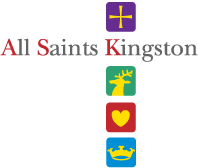 